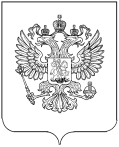 РОССТАТтерриториальный орган федеральной службы государственной статистики по удмуртской республике (УДМУРТСТАТ)п р И К А З25 мая 2023 г.	                          	                                                   № 52____ИжевскОб утверждении положения о «телефоне доверия»Территориального органа Федеральной службы государственной статистики по Удмуртской РеспубликеВ целях совершенствования работы с обращениями граждан и организаций в Территориальном органе Федеральной службы государственной статистики по Удмуртской Республике по вопросам противодействия коррупции, п р и к а з ы в а ю: 1. Утвердить прилагаемое положение о «телефоне доверия» Территориального органа Федеральной службы государственной статистики по Удмуртской Республике.2. Отделу имущественного комплекса (Зорин А.В.) обеспечить бесперебойное функционирование линии телефонной связи с номером (3412) 69-50-89 для работы «телефона доверия».3. Административному отделу (Ивонина Е.В.) осуществлять регистрацию обращений граждан и организаций, поступивших по «телефону доверия» в Журнале регистрации обращений граждан и организаций по «телефону доверия» Территориального органа Федеральной службы государственной статистики по Удмуртской Республике.4. Считать утратившим силу приказ Удмуртстата от 13 августа 2014 г.   № 82 «Об утверждении положения о «телефоне доверия» Территориального органа Федеральной службы государственной статистики по Удмуртской Республике».	5. Контроль за исполнением настоящего приказа оставляю за собой.Временно исполняющийобязанности руководителя						  С.Н. Переверзин								Приложение 								к приказу Удмуртстата								от 25.05.2023 г. № 52ПОЛОЖЕНИЕо «телефоне доверия» Территориального органа Федеральной службы государственной статистики по Удмуртской Республике1. Настоящее положение о «телефоне доверия»Территориального органа Федеральной службы государственной статистики по Удмуртской Республике (далее-«телефон доверия») устанавливает порядок организации работы с обращениями граждан и организаций, полученными по «телефону доверия», о фактах проявления коррупции в Территориальном органе Федеральной службы государственной статистики по Удмуртской Республике (далее - Удмуртстат).2. «Телефон доверия» представляет собой канал связи с гражданами и организациями (далее - абонент), созданный в целях оперативного реагирования на возможные коррупционные проявления в деятельности федеральных государственных гражданских служащих Удмуртстата, а также для обеспечения защиты прав и законных интересов граждан.3. Для работы «телефона доверия» в Удмуртстате выделена линия телефонной связи с номером: (3412) 69-50-89.«Телефон доверия» устанавливается в приемной Удмуртстата.Режим функционирования «телефона доверия» устанавливается круглосуточный.Прием обращений абонентов, поступающих по «телефону доверия», осуществляется в автоматическом режиме с записью сообщения на автоответчик.Учет обращений абонентов о фактах проявления коррупции, совершенных гражданскими служащими, поступающих по «телефону доверия», осуществляется сотрудниками Административного отдела (далее - Отдел), в должностные обязанности которых входит указанная работа.Обращения, поступившие на «телефон доверия» Удмуртстата по установленной приложением № 1 форме о фактах проявления коррупции, совершенных федеральными государственными гражданскими служащими Удмуртстата, заносятся в Журнал регистрации обращения граждан и организаций по «телефону доверия», (далее -Журнал) по установленной приложением № 2 форме и рассматриваются в порядке, предусмотренном	Федеральным законом	 от 02.05.2006 № 59-ФЗ «О порядке рассмотрения обращений граждан Российской Федерации».Контроль за соблюдением порядка и сроков рассмотрения обращений по вопросам противодействия коррупции осуществляется в пределах своей компетенции уполномоченным гражданским служащим Отдела.При наличии в обращениях, поступивших на «телефон доверия», вопросов, относящихся к компетенции других структурных подразделений Удмуртстата, обращения направляются по принадлежности в установленном порядке.9. При наличии в обращениях абонентов информации, относящейся кКомпетенции правоохранительных и иных	государственных органов, информация направляется Административным отделом в соответствующие органы в бумажном виде с сопроводительным письмом.10. Анонимные сообщения (без указания фамилии гражданина, направившего обращение), а также сообщений, не содержащих адреса (почтового и электронного), по которому должен быть направлен ответ, рассматриваются в соответствии с частью 1 статьи 11 Федерального закона №59-ФЗ. При этом такие обращения регистрируются в Журнале.	11. Гражданские служащие, работающие с информацией, поступившей по «телефону доверия», несут персональную ответственность за соблюдение конфиденциальности полученных сведений.Информация о номере выделенной линии для работы «телефонадоверия» по вопросам противодействия коррупции размещается в информационно-телекоммуникационной сети «Интернет» на официальном сайте Удмуртстата, информационном стенде, расположенном в помещении Удмуртстата.Использование «телефона доверия»не по назначению, в том числе в личных целях, не допускается.Приложение №1к положению о "телефонедоверия"Удмуртстата, утвержденному приказом от 25.05.2023 г. №52Обращение,поступившее на "телефон доверия"Территориального органа Федеральной службы государственной статистики по Удмуртской РеспубликеДата, время:__________________________________________________________________(указывается дата, время поступления сообщения на "телефон доверия"   (число, месяц, год, час., мин.))Фамилия, имя, отчество:__________________________________________________________________(указывается Ф.И.О. абонента, название организации__________________________________________________________________   (либо делается запись о том, что абонент Ф.И.О. не сообщил)Место проживания:__________________________________________________________________(указывается адрес, который сообщил абонент:____________________________________________________________________________________________________________________________________   почтовый индекс, республика, область, район, населенный пункт,название улицы, дом, корпус, квартира__________________________________________________________________либо делается запись о том, что абонент адрес не сообщил)Контактный телефон:__________________________________________________________________(номер телефона, с которого звонил и/или который сообщил абонент,__________________________________________________________________ либо делается запись о том, что телефон не определился  и/или абонент номер телефона не сообщил)Содержание обращения: _____________________________________________________________________________________________________________________________________________________________________________________________________________________________________________________________________________________________________________________________________________________________________________________Обращение принял: ________________________________________________   (должность, фамилия и инициалы, подпись лица, принявшего сообщение)Приложение №2к положению о "телефонедоверия"Удмуртстата, утвержденному приказом от 25.05.2023 г. №52Журналрегистрации обращений граждан и организаций по "телефону доверия"Территориального органа Федеральной службы государственной статистики по Удмуртской РеспубликеN п/пДата (число, месяц, год)Время (час., мин.)Ф.И.О. абонентаАдрес, телефон абонентаКраткое содержание обращенияФ.И.О. сотрудника, зарегистрировавшего обращение, подписьРезультаты рассмотрения обращения, куда направлено (исх. N, дата)